  	Beste deelnemer,wat leuk dat je mee doet aan de ADOS-2 Basistraining! Hierbij ontvang je de nodige informatie over deze training.Je wordt verwacht op .. en .. Op .. is de consensusdag. Alle dagen ben je van harte welkom van 9.00 – 17.30 uur aan de .. in .. Koffie, thee en lunch wordt je aangeboden.Het doel van de trainingNa afloop van de training kun je de ADOS-2 modules 1 t/m 4 afnemen. Je weet van elke taak hoe die wordt uitgelokt en waar deze op gericht is. Je hebt een aantal afnames/banden gescoord en daarmee kennis opgedaan van de score-items. In de nabespreking is bovendien meer verduidelijkt welk gedrag onder welk item valt. Na afloop van de training heb je inzicht in de betrouwbaarheid van je eigen scores.Te bestellen materiaalOm de ADOS-2 in de praktijk te kunnen gebruiken moeten de onderstaande materialen worden aangeschaft:ADOS-2 moduleboekjes, van alle modules, met uitzondering van de PeutermoduleADOS-2 handleiding (geheel Nederlandstalig)ADOS-kit, bevat alle (spel) materialen die nodig zijn voor afname van module 1 t/m 4De materialen zijn te bestellen via Hogrefe: www.hogrefe.nl. Hier vind je ook nadere informatie over het materiaal en prijzen. Tijdens de training wordt materiaal ter beschikking gesteld voor het scoren van de afnames als onderdeel van de training. Je hoeft dus geen moduleboekjes mee te nemen naar de training, het is raadzaam om de handleiding mee te nemen.De voorbereidingVoor je aan de training begint is het van groot belang om alle modules (1 t/m 4)zelf goed te bestuderen (taakjes, bijbehorend materiaal en scoring). Tijdens de training wordt ervan uitgegaan dat je van ieder taakje weet wat het doel is en welk gedrag wordt uitgelokt om goed te kunnen scoren, en dat je de scoringsitems van de verschillende modules kent. De handleiding is hierbij zeer behulpzaam!Zodra je de inhoud van de ADOS voldoende beheerst adviseren wij jou om vooraf aan de training een afname te doen binnen je eigen organisatie/instelling (bij een cliënt). Welke module maakt niet uit, het gaat er om dat je al een keer geoefend hebt met het instrument. Je hoeft je eigen afname niet mee te nemen naar de training.Tijdens de training is er kort gelegenheid om vragen te stellen over waar je tegen aanliep in de afname die je gemaakt hebt. We bekijken geen beeldmateriaal van eigen afnames. Op de consensusdag worden twee banden getoond en gescoord, ‘s ochtends een module 1 of 2 en ’s middags een module 3 of 4. Na het scoren worden de banden nabesproken. Het is geen examendag. Wij raden je aan om nu alvast een ADOS in te plannen, tussen de training en de consensusdag in, zodat je kunt oefenen met scoren.CertificaatEen bewijs van deelname wordt verstrekt bij 100% aanwezigheid op alle trainingsdagen.Eisen aan betrouwbaarheidDeze basistraining sluit direct aan bij de trainingen voor clinici van de oorspronkelijke auteurs in de VS en bij vele andere internationale trainingen voor clinici. Voor klinisch gebruik zijn er geen strikte eisen ten aanzien van de afname en betrouwbaarheid van scoring. Voor gebruik in researchprojecten ligt die eis op een overeenstemming met de consensusscore van minimaal 80%. Clinici wordt aangeraden te streven naar een betrouwbaarheid zo dicht mogelijk daarbij. Als je de ADOS-2 wilt gebruiken voor research, dan is er een aanvullende verdiepingstraining waarin het scoren nog meer wordt geoefend. Op basis daarvan kun je een certificaat behalen waarin jouw 80% betrouwbaarheid is vastgelegd. Tevens worden er dan eisen gesteld aan je afname. Voor clinici is deze training ook aan te raden!AccreditatieEr is accreditatie aangevraagd bij de volgende beroepsverenigingen: NVvP, NIP, NIP/NVO, FGzPt en VSR.TrainersAnneke Louwerse, GZ-psycholoog en wetenschappelijk onderzoeker bij het Erasmus MC Renate Simons, klinisch psycholoog De OpgroeiPraktijk/PerspectiefHeb je vragen, dan kun je contact opnemen met Accare Opleidingen via 06-86820267 of accare-opleidingen@accare.nlWij wensen je succes met de voorbereiding en veel plezier tijdens de training!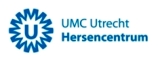 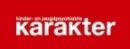 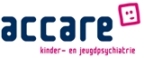 